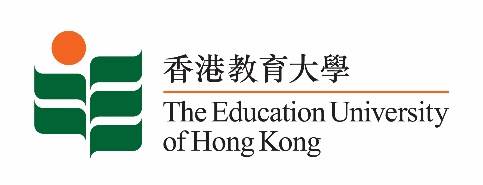 致： 	传媒机构采访主任																       	5 April 2024To :		News Editors			香港教育大学2024年 4月8至 4月21日可供采访之活动一览The Education University of Hong Kong (EdUHK) Events Calendar for 8-21 April 2024
本校诚邀　贵机构派员采访下列活动。传媒查询，请联络教大传讯处（电话：2948 6050）。
You are cordially invited to cover the events below. For media enquiries, please contact the Communications Office at 2948 6050. 以下活动或有人数限制，传媒请预先向主办部门登记。There may be restrictions on the number of participants for the following event(s). Please contact the respective organiser(s) / department(s) for prior registration.教大大埔校园 （新界大埔露屏路十号） / EdUHK Tai Po Campus (10 Lo Ping Road, Tai Po, New Territories) 日期Date时间Time活动Event地点Venue主办部门及公众查询Organiser &Public Enquiry 备注Remarks8-13 April 20249:00-5:30pm2023-24 Master of Arts in Visual Arts Education and Creative Practice Capstone Project Exhibition 2023-24 视觉艺术教育与创意实践文学硕士毕业作品展教大大埔校园, B2-P-01 CCA Gallery B2-P-01 CCA Gallery,  EdUHK Tai Po Campus  主办部门 / Organiser:Department of Cultural and Creative Art文化与创意艺术学系查询 / Enquiries: 蔡小姐Ms. Cherry Choi; 电话/ Tel: 2948 7225; Email: mavaecp@eduhk.hk免费入场，欢迎各界人士参加。Free admission. All are welcome.欢迎预约免费导赏团Free guided tours can be arranged by appointment